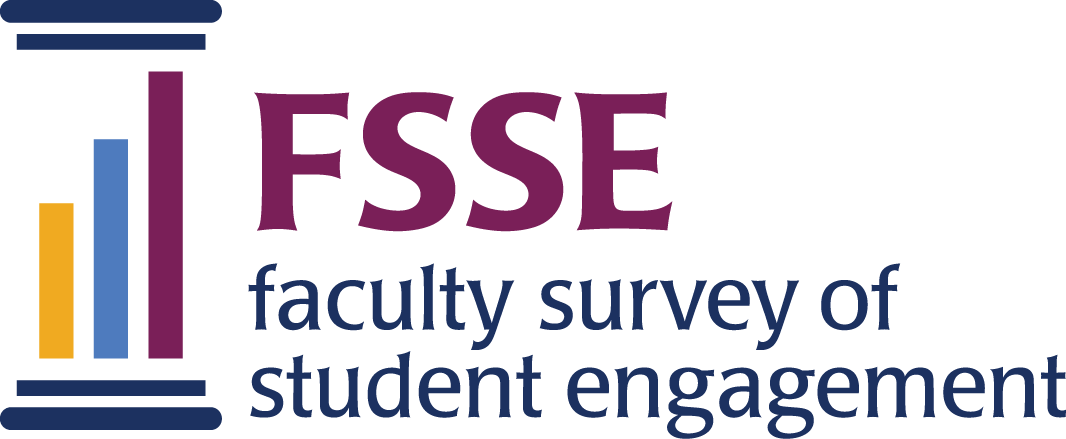 FSSE Data User’s Guide: Worksheet #4High-Impact PracticesThis exercise is designed to facilitate consideration of and discussion about faculty support of the High-Impact Practices (HIPs) reported in FSSE results. Predict the percentage of your faculty who believe participation in these activities is “Important” or “Very Important.” Similarly, you can record what you would prefer this percentage to be. Comparisons of your predictions and preferences to actual FSSE results are then possible.This information can be found in the FSSE-NSSE Combined Report in your NSSE Institutional Report. Student values can also be found on this report. Record the student value for “Done or in progress” by class level.Consider what the differences between faculty values and your predictions, preferences, and student participation reveal about the quality of the student experience at your institution. How might your institution address these differences?Key*	% “Very Important” or “Important”  **	Percentage of students who report “done or in progress”High-Impact Practices ParticipationHigh-Impact Practices ParticipationHigh-Impact Practices ParticipationHigh-Impact Practices ParticipationHigh-Impact Practices ParticipationHigh-Impact Practices ParticipationRespondent GroupHigh-Impact PracticesPrediction of Faculty Importance Preference for Faculty ImportanceActual Faculty Importance*Actual Student Participation**First-Year StudentsLearning CommunityFirst-Year StudentsService-LearningFirst-Year StudentsResearch with FacultySenior StudentsLearning CommunitySenior StudentsService-LearningSenior StudentsResearch with FacultySenior StudentsInternship or Field ExperienceSenior StudentsStudy AbroadSenior StudentsCulminating Senior Experience